SIRISHA KODURU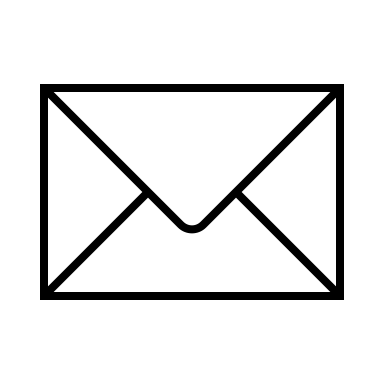 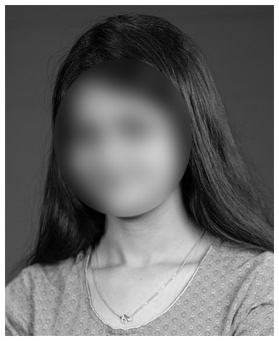         Email: sirishkdrxx@gmail.com       Mobile: 7542XXXX50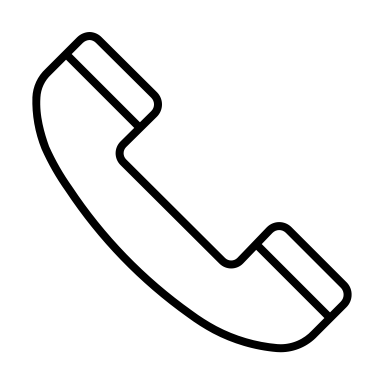         Address: H No. 12-214, Sector 4, Noida,
        Uttar Pradesh 201301.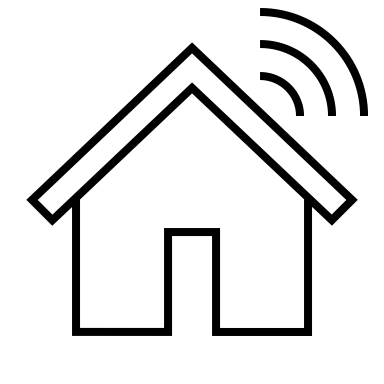 PROFESSIONAL SUMMARYA result driven IT professional with above 2 years of experience in analyzing, programming, testing, and debugging of applications, completing documentation and procedures for installation and maintenance.WORK EXPERIENCEWorking as a Software Engineer at XYZ IT solutions since 01 Mar 2021.Major Responsibilities:Implement and manage systems and methodologies for the on-going delivery of AWS.Understand, implement, and automate security controls, governance processes and compliance verification.Define and deploy monitoring metrics, and logging systems on AWS.Design, management, and update tools to automate business processes.Assist developers in debugging application issues using tools.Participate in the development of tools and processes that support infrastructure.Contributing to the creation of system support documents such as order books.Use the platform in compliance with security and privacy guidelines.PROJECT WORKTitle			: Order management systemCompany Name	: ABC Foods.Duration		: 2 monthsFramework		: C++, C#, JavaScript, Flutter, Xamarin, BootstrapProject Details	: Associated in developing an order management system for ABC foods, which tracks stock levels throughout the store and coordinate with third party logistics providers to deliver products to the end user.EDUCATIONAL QUALIFICATIONB. Tech CSE from Brindavan Group of Institutions in 2020 with CGPA 8.1Intermediate (MPC) from BBMP Junior College in 2016 with CGPA 8.510th Class from Presidency School in 2014 with CGPA 8.2KEY SKILLSLanguages			: C, C++, C# Java
Web Languages		: HTML, CSS & JavaScriptOperating systems		: Windows seriesDatabase management	: MySQL, SQL Ability to use Git, Postman & NPMPERSONAL DETAILSDate of Birth		: 25 July 1998Gender 		: FemaleMarital Status		: MarriedFather’s Name	: Vijay Krishna Languages Known	: English & HindiHobbies		: Reading books Religion		: Hindu DECLARATIONI solemnly declare that all the above furnished information is true to the best of my knowledge and belief.Place:Date:											Signature.